       ?АРАР                                                             № 113/1                            РЕШЕНИЕ  «26»  ноябрь  2018 йыл                                                    «26»  ноября  2018 год«Об утверждении перечня муниципального имущества для предоставления в долгосрочное владение и пользование субъектаммалого и среднего предпринимательства»		Руководствуясь ст.14 и ст.15.1 Федерального закона от 06.10.2003 №131-ФЗ  «Об общих принципах организации местного самоуправления в Российской Федерации», Гражданским кодексом Российской Федерации, Уставом сельского поселения Яратовский сельсовет муниципального района Баймакский район Республики Башкортостан, Совет сельского поселения Яратовский сельсовет муниципального района Баймакский район Республики Башкортостан,РЕШИЛ:1. Утвердить муниципальное имущество для предоставления в долгосрочное владение и пользование субъектам малого и среднего предпринимательства согласно приложению №1.2.Обнародовать данное решение путем размещения на информационном стенде административного здания сельского поселения Яратовский сельсовет муниципального района Баймакский район Республики Башкортостан, а также разместить на официальном сайте сельского поселения Яратовский сельсовет в сети «Интернет».3. Контроль над исполнением данного решения возложить на землеустроителя сельского поселения Валиевой Д.Р.            Глава сельского поселения            Яратовский сельсовет муниципального района            Баймакский район Республики Башкортостан:                       Янбердин И.Г.                                     Приложение №1  к решению Совета                                     сельского поселения Яратовский сельсовет муниципального районаБаймакский район Республики Башкортостан№113/1 от «26» ноября  2018г.Переченьмуниципального имущества для предоставления в долгосрочное владение и пользование субъектам малого и среднего предпринимательствапо состоянию на  01.12.2018г.             Глава сельского поселения            Яратовский сельсовет муниципального района            Баймакский район Республики Башкортостан:                       Янбердин И.Г.Баш7ортостан Республика3ыны8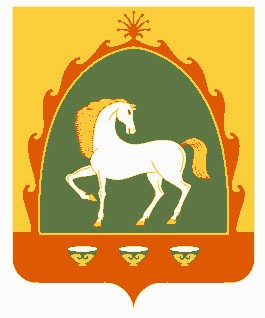 Байма7 районы  муниципаль районыны8Ярат ауыл советы ауыл бил2м23е Советы453658,Баш7ортостан Республика3ы,Байма7 районы, Ярат ауылы, №а7мар ур.,11Тел. 8(34751)4-65-35 Yrat-sp@yandex.ruСовет  сельского поселения Яратовский сельсовет муниципального района  Баймакский район Республики Башкортостан 453658,Республика Башкортостан,Баймакский  район, с.Яратово, ул. Сакмар,11Тел. 8(34751)4-65-35 Yrat-sp@yandex.ruМесторасположение объектов (юридический адрес)Наименование объектов кадастровый номерплощадь, кв.м.РБ, с.Яратово, ул.А.Игибаева,6нежилое здание02:06:140501:297110,8РБ,д.Ярмухаметово, ул.Магаш, 20нежилое здание02:06:140501:110208,3РБ, с.Яратово, ул.Г.Насырова,10нежилое здание02:06:140501:486124,1